Publicado en Barcelona el 26/03/2018 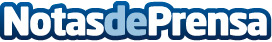 Barcelona, Madrid y Valencia las provincias que concentran mayor oferta de vivienda de Alquilovers Para que los clientes se formen opiniones más realistas sobre inmuebles, Alquilovers ha puesto en marcha mejoras tecnológicas como el tour virtualDatos de contacto:ALQUILOVERSNota de prensa publicada en: https://www.notasdeprensa.es/barcelona-madrid-y-valencia-las-provincias-que Categorias: Inmobiliaria Madrid Cataluña Valencia E-Commerce Innovación Tecnológica http://www.notasdeprensa.es